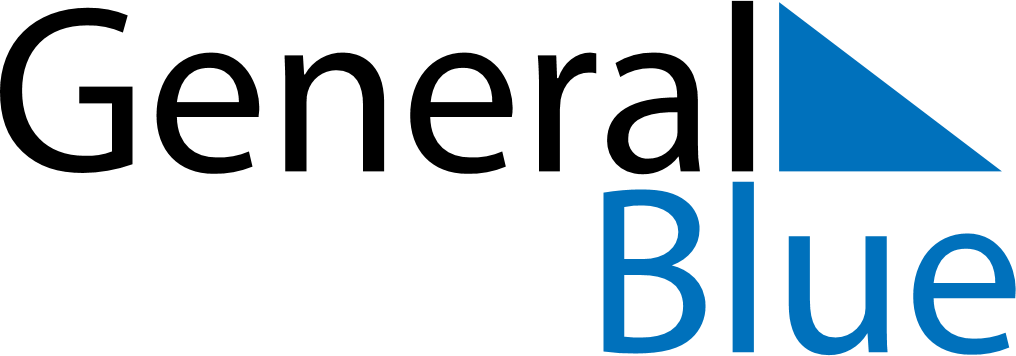 January 2027January 2027January 2027January 2027MoldovaMoldovaMoldovaMondayTuesdayWednesdayThursdayFridaySaturdaySaturdaySunday1223New Year’s Day456789910Orthodox Christmas111213141516161718192021222323242526272829303031